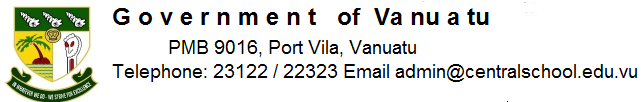 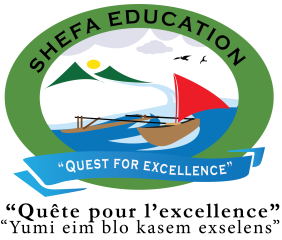 Central School Home School PackageYear :2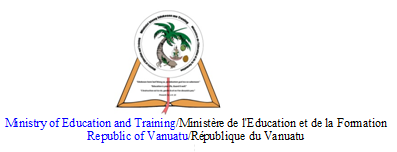 HOME SCHOOL PACKAGE CONTENTLESSON PlanLESSON PlanTerm: 2      Week number 6   Date…… to…… Month: …………LESSON PlanLESSON PlanTerm: 2      Week number 7   Date…… to…… Month: …………LESSON PlanLESSON PlanTerm: 2      Week number 8   Date…… to…… Month: …………  Lesson Number    Page Number       1  3 - 6       2 - 5   7 - 8     Parent’s Checklist     9       6    10 - 14     7 - 10     15 - 16     Parent’s Checklist     17    11- 12    18 - 19     13 - 15     20 - 21     Parent’s Checklist     22    Teacher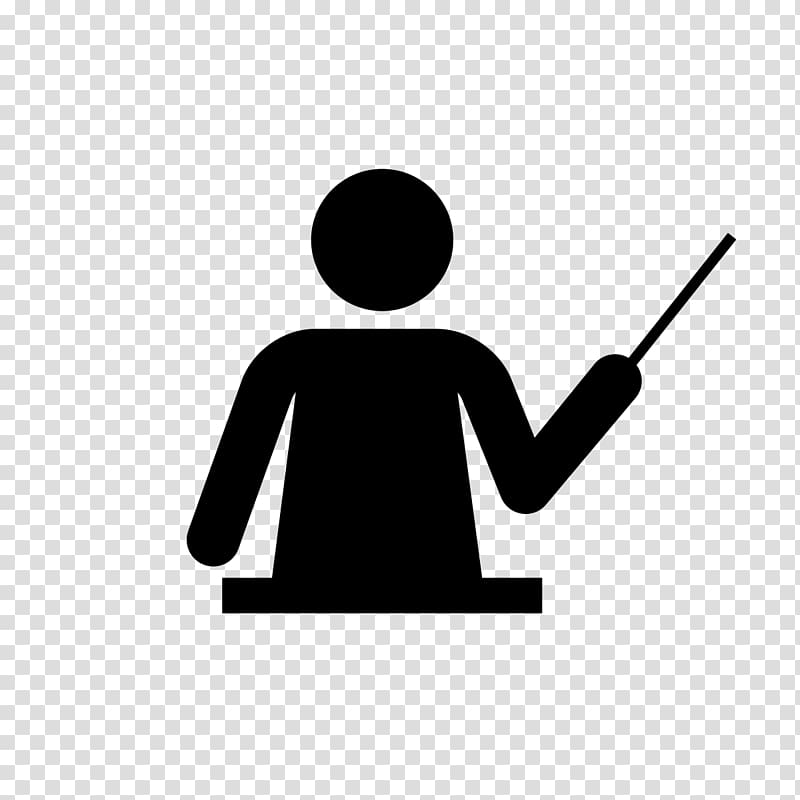 Name : Mrs Rarao/ Mrs KalpatSubject : Language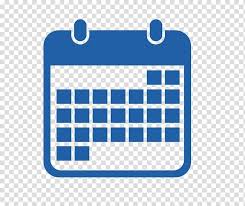         Date22/06/20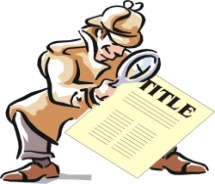 Topic : VerbsLesson number :1Learning outcomes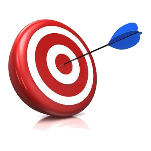 To know the verbs ‘is, am,are’. To know when to use the verbs in sentencesIntroduction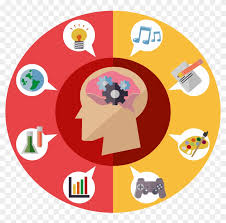 Explains the words- is- it is a verbAm- it is a verbAre- it is a verbThese words are used in sentencesAlso has, have,had are verbs used in sentences.We have, they have… she has, he has, it has…Past tense we use ‘had’. Eg.We had our louvres broken last night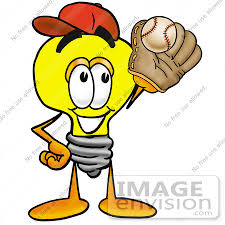 Catch phrase for the lessonI am writingThey are writingShe is writing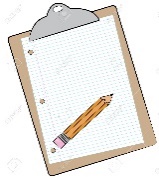 Learners notesSummary-  The students need to know the words and be able to use them in the sentences. They need to understand the meanings and soc an use them in sentences correctly.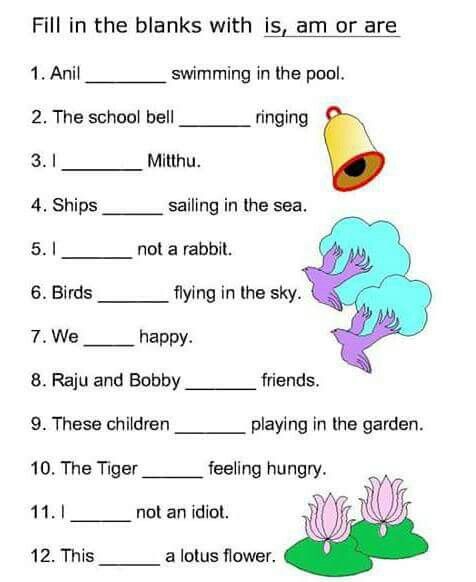 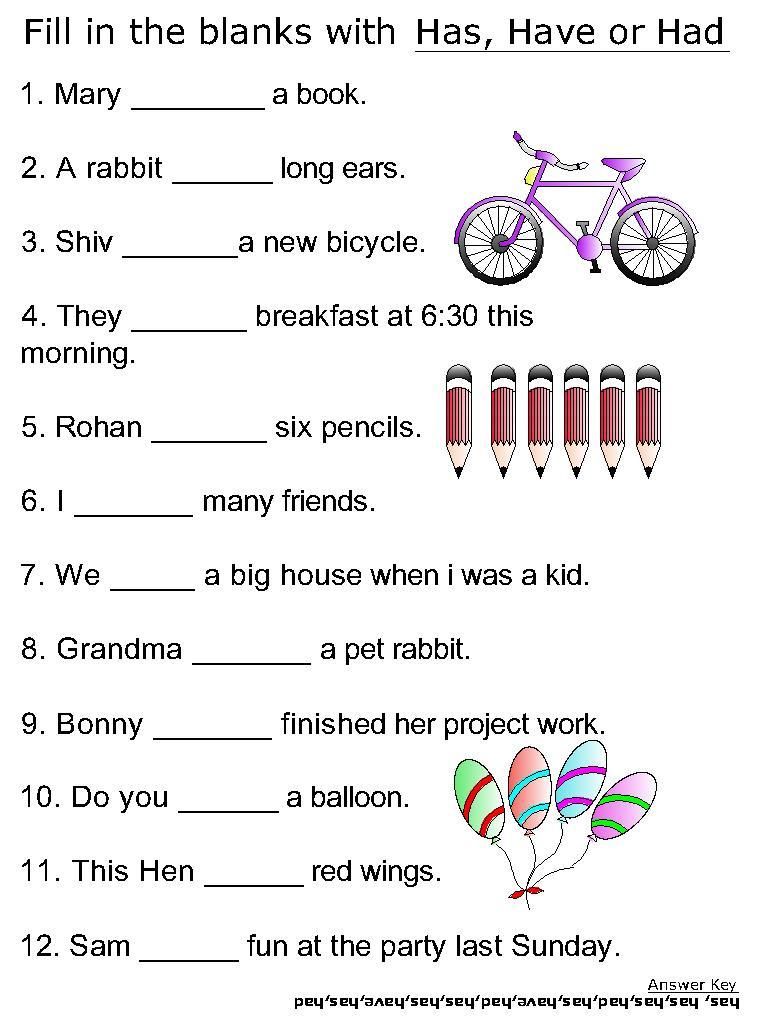 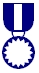 Assignment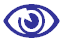 AssessmentReferences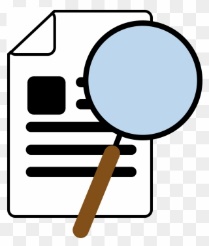     TeacherName : Mrs Rarao/ Mrs KalpatSubject : Language        Date23/06/20 -26/06/20Topic : Sounds (Unit 18)Lesson number : 2 - 5Learning outcomesTo know the sound ‘oa’ as in boat.. ‘o--e’ as in rose… ‘o’ as in comb..IntroductionTo introduce the sound, explain the difference between ‘o’ as in orange are short ‘o’ sound. The ‘oa’, ‘o—e’, ‘o’ are long soundCatch phrase for the lessonChant – ‘Row the boat, oa,oa,oa                Row the boat, oa, oa,oa                Row the boat, oa, oa,oa                That is the sound that o a makes’Learners notesSummary- Students will mix up sounds like this especially when there is ‘o’ and ‘oa’. So it is important to go slowly explaining the activities so they can understand better and be able to do the work well.Point to the word as he/she says the wordMake sounds and say the word. Eg. g o ----gog o es -------goes  ,   s o l  d ---- soldStart doing the activityAct 1 and 2 – Tue, Act 3 and 4- WedAct 5 and 6- ThursAct 7 - FriAssignment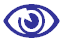 AssessmentReferencesSound Waves 2. Unit 18. Pages 42-43Subject Number of lessonsDays Tick when activity is completeParents comment Signature123456    TeacherName : Mrs Rarao/ Mrs KalpatSubject : Language        Date29/06/20Topic : NounsLesson number : 6Learning outcomesTo know what nouns are  when to use them in sentencesIntroductionWhat are nouns ? Nouns are naming words .Names of people- Tom, Kim, TinaNames of Places- Pango, Santo, AustraliaNames of animals or things- Dog, table, treeCatch phrase for the lessonNouns are ‘Naming Words’Learners notesSummary- Nouns are naming words and students need to know the words so can be able to use them correctly in sentences.This can be names of animals, people, places, or objects.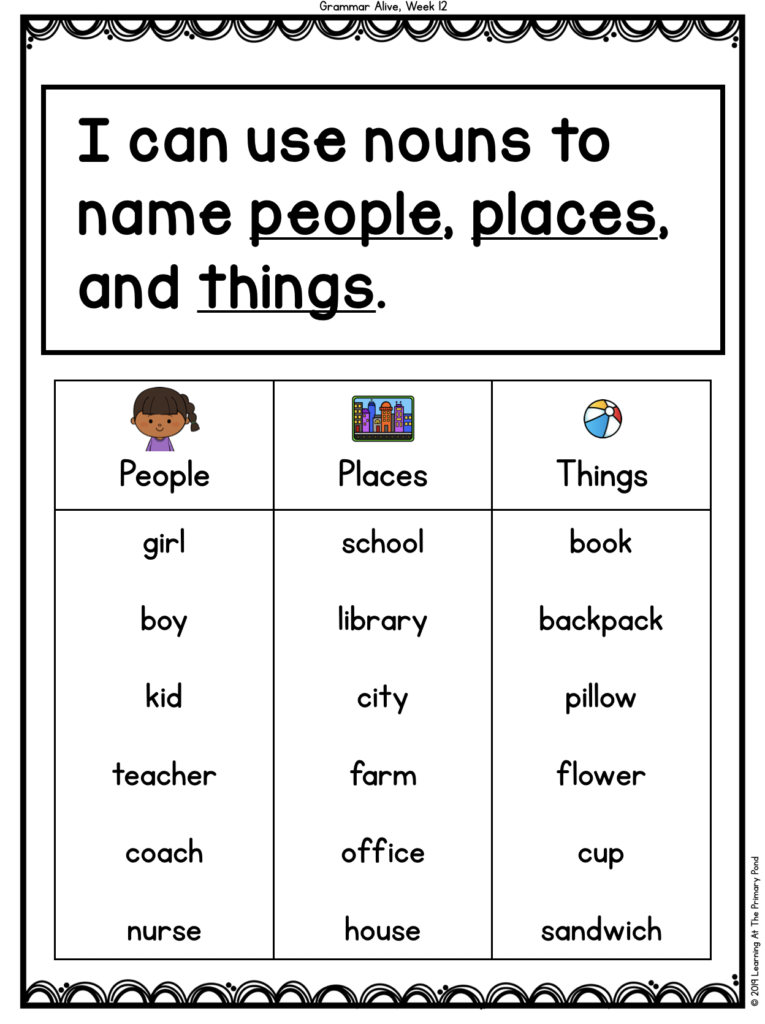 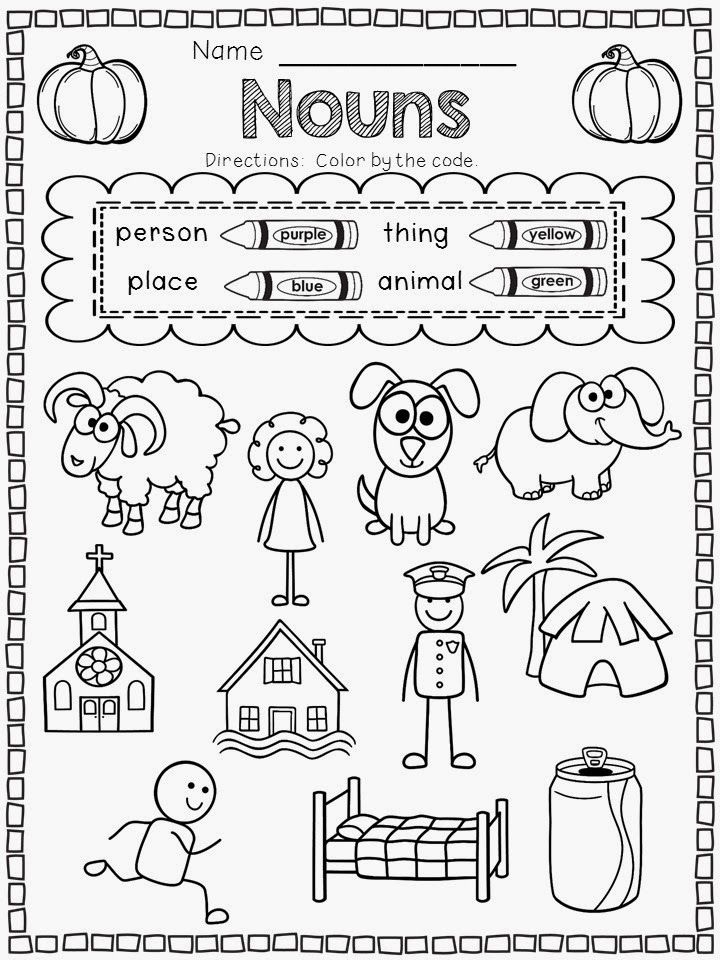 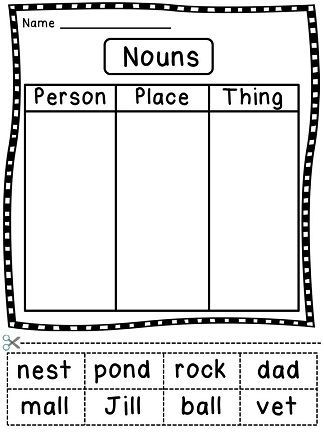 AssignmentAssessmentReferences    TeacherName : Mrs Rarao/Mrs KalpatSubject : Language        Date30/06/20- 3/07/20Topic : Sounds (Unit 19)Lesson number : 7- 10Learning outcomesTo know the sound n, nn, ng and when to use the in sentencesIntroductionIntroduce the sound Students say words with the sound or names with the soundCatch phrase for the lessonChant ‘Nanny has a net n, n, n           Nanny has a net n, n, n            Nanny has a net n, n, n           That is the sound that n makes’Learners notesSummary - The students need to know the sounds well before they carry out the activities. It is important that they go through the list words everday before carrying out the activities.Act 1 and 2 – Tues(pg 44)Act 3 – Wed(Pg 44)Act 1and 2 – Thurs (pg 45)Act 3 – Fri (pg 45)AssignmentAssessmentReferences                Sound Wave 2- Unit 19. Pages 44-45Subject Number of lessonsDays Tick when activity is completeParents comment Signature123456    TeacherName : Mrs Rarao/Mrs KalpatSubject :Language        Date6/07-7/07Topic : Reading ComprehensionLesson number : 11-12Learning outcomesTo be able to read a story Be able to comprehend to the activities allocatedIntroductionTalk about HensWhy hens lay eggsStudents can talk about their own hens(if any)Catch phrase for the lessonLearners notesSummary- Students need to read with understanding . They need to express themselves and talk about the story in their own words to show that they understand readings.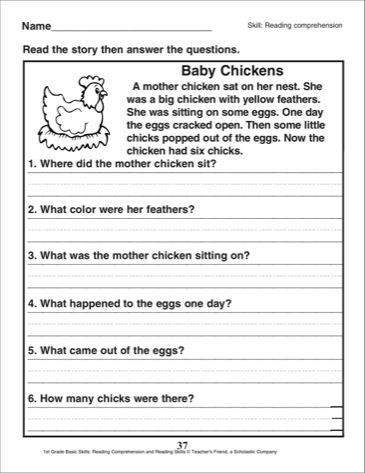 AssignmentAssessmentReferences    TeacherName : Mrs Rarao/Mrs KalpatSubject : Language        Date8/07 – 10/07Topic :SoundLesson number :13 - 15Learning outcomesTo know the sound ‘ar, a’and when to use the words in sentencesIntroductionIntroduce the sound, ‘ar’ as in star ‘a’ as in askExplain the difference between ‘a’ as in ‘bad’as it is a short ‘a’ and ‘ar’ as in star is a long ‘ar’Catch phrase for the lessonLearners notesSummary - The students need to know the sounds well before they carry out the activities. It is important that they go through the list words everday before carrying out the activities.Act 1 and 2 - WedAct 3 and 4 – ThursAct 5 and 6 - FriAssignmentAssessmentReferencesSound Wave 2 – Unit 20 Pages 46-47Subject Number of lessonsDays Tick when activity is completeParents comment Signature123456